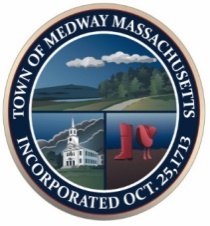 Board MembersCarey Bergeron, ChairLawrence Ellsworth, MemberAlex Siekierski, Member                              Kristen Rice, MemberJason Raposa, MemberStephanie Carlisle, DPWJohn Foresto, Bd SlctmnTown of MedwayCommonwealth of MassachusettsEnergy and Sustainability CommitteeJune 17, 2020 - 	7:00 PM This meeting is being held via Microsoft Teams Meeting. Use the link below to participate.Pursuant to Governor Baker’s March 12, 2020 Order Suspending Certain Provisions of the Open Meeting Law, and the Governor’s March 15, 2020 Order imposing strict limitations on the number of people that may gather in one place, no in-person attendance of members of the public will be permitted at this meeting. Committee members will be participating remotely. For public hearings, access via Microsoft Team Meeting is provided for the required opportunity for public participation. Please use this link to access the meeting: ---------------------------------------------------------------------------------------------------------------------------------------Members present:  Carey Bergeron, Lawrence Ellsworth, Kristen Rice, Stephanie Carlisle, DPW and Jason Reposa, Tracy Rozak, Recording Secretary Absent:  Alex SiekierskiAlso present: David Travalini and Sandy JohnsonCall to OrderCarey Bergeron called the meeting to order at 7:04 pm.  Approval of Meeting Minutes –January, February, March, April, May, June 2020Larry made a motion to approve the January meeting minutes as written. Kristen seconded the motion and all were in favor.Larry made a motion to approve the February meeting minutes as written. Jason seconded the motion and all were in favor.Larry made a motion to approve the March meeting minutes as written. Kristen seconded the motion and all were in favor. Larry made a motion to approve the April meeting minutes as write. Kristen seconded the motion and all were in favor.Larry made a motion to approve the May meeting minutes as write. Kristen seconded the motion and all were in favor.Guest Speakers - Sandy Johnston, Communications Director Sandy stated she has been working with Stephanie on the new trash vendor. She thinks videos get the word out better but social media posts are good as well as the town has quite a few followers.  Carey stated it would be nice to have something put out monthly.  Even if it’s just a small tidbit about what they are currently working on.  Sandy stated she did a campaign for the Design Review Committee and could do something similar but wants to wait until after the new trash vendor is up and running first. Carey is fine with waiting but might like to get something out with a picture of the committee on it.  Sandy also suggested doing a video explanation of the committee. Jason asked if there is some type of schedule they should go by or is it ad hoc. Sandy stated it is ad hoc.  Carey stated she will try to get something to her every month and stated Sandy can also reach out to them at any time for an update. Sandy thinks there will be a lot of questions from the public once the new trash vendor starts. Sandy can forward those questions to the committee.  Carey stated social media campaigns could help to educate people on certain things like glass not being recyclable. Or they could promote diversion programs for things like stuffed animals and pillows which are not accepted at the clothing bins but are collected elsewhere. Jason asked about doing live feeds.  Sandy thought that was a great idea and stated they might be able to do the first one towards the end of July or August.  Stephanie asked if there a limit to the amount of posts per day that come from the town. Sandy stated she tries to limit posts to four a day.  They discussed digital newsletters and community bulletins. Younger people tend to like short blurbs rather than lengthy newsletters. Older people tend to read the newspaper.  Sandy stated she has put social media posts on the TV at the senior center to keep the seniors informed about what is going on. It’s hard to reach every population.   Carey asked if they can submit information directly to the newspaper or should they go through Stephanie. Sandy stated they can contact the newspapers directly. Carey would like to focus on getting a social media campaign started by September. Stephanie will be the contact person.Report from the ChairNothing to report at this time.Report from Subcommittees Kristen sent the group her notes to the committee about recycling. Kristen thinks it’s a good idea to gear their campaign towards the younger kids. She could reach out to Joan at the Green Team. Jason asked Dave Travalini who he should talk to about planting greenery or apple trees in some of the open spaces in the town.  Dave stated the three groups he should speak to are the Conservation Commission, Parks and Recreation and the Open Space Committee. It would also be great to work with the middle schools that have big fields available for plantings. Decide summer schedule After a brief discussion, it was decided the committee will skip the July meeting and meet again in August.  AdjournLarry made a motion to adjourn the meeting at 8:23 pm. Kristen seconded the motion and all were in favor.Respectfully submitted by,Tracy Rozak